Math 3H							Name ________________________________________6.2 The Unit Circle Day 2							Period _______________Fill in the unit circle below.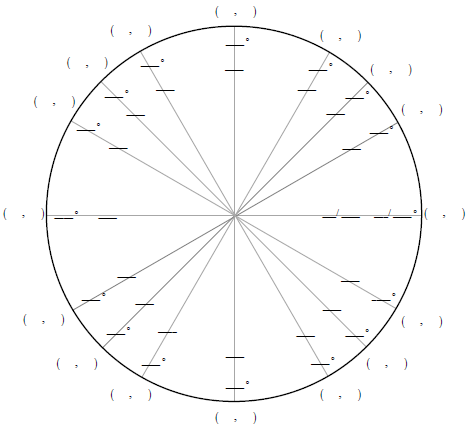 	Sine is the ________ value.	Cosine is the ________ value.Tangent is  ________ value divided by ________ value. Use the unit circle to find the exact value. Refer to the diagram.  Give the letter that could stand for the function value.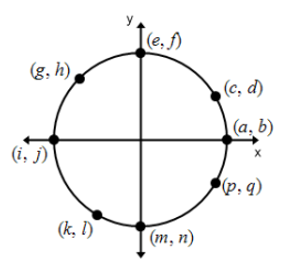 Refer to the diagram. For the indicated point, tell if the value is positive, negative or neither. 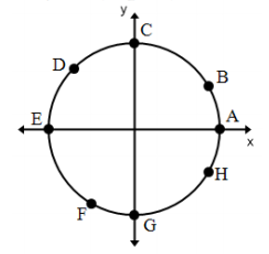 Use the unit circle to find the exact values.cos 1350 = tan 2700 =sin 3000 =cos 450 =tan 600 =sin 1200 =cos 1800 = tan 00 =sin 2100 =cos 2400 =tan 2250 =sin 3150 = = = = = = = = = = = = = = jCos G =NeitherSin CSin HCos DCos BSin ESin BSin FSin GCos ACos ECos C